This rubric is utilized by members of SAAC to provide feedback and suggestions for improvement on the Program Assessment Plan & Reporting Cycle.  If you have any questions about this report, please contact assessment@bgsu.edu.Overall Feedback: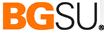 SAAC Program Assessment Plan & Reporting Cycle Rubric SAAC Program Assessment Plan & Reporting Cycle Rubric Review Date:Review Date:Program: I. Program Learning Outcomes (Completed by Program)I. Program Learning Outcomes (Completed by Program)MissingEvolvingEstablishedFeedback/CommentsA. Program Learning OutcomesLearning Outcomes are observable and measurable.B. University Related Outcome AlignmentUniversity related outcomes are selected as appropriate.C. Approval of Learning OutcomesWhen/how learning outcomes were approved by faculty is described.D. Communication of Learning OutcomesHow learning outcomes are publicized and located is described.II. Multi-Year Outcome Assessment Plan (Completed by Program)II. Multi-Year Outcome Assessment Plan (Completed by Program)YesNoNoFeedback/CommentsA. PlanAll learning outcomes are assessed at least once.A. PlanCourses to assess program learning outcomes are identified for each year. B. Rationale for SelectionRational for selection of the timeframe and courses for the assessment plan is described. III. Learning Outcome Assessment Reporting CycleIII. Learning Outcome Assessment Reporting CycleYesNoNoFeedback/CommentsAccreditation/Program ReviewIncludes Accreditation or Program Review dateShort-Form/Long-Form SAAC Report RotationIncludes Short-Form/Long-Form SAAC Report RotationThis SAAC Program Assessment Plan & Reporting Cycle should be praised for……Suggestions for improvement: